Об утверждении Правил  благоустройства территории Малояушского сельского поселения Вурнарского района Чувашской РеспубликиВ соответствии с Федеральным законом от 06.10.2003 № 131-ФЗ «Об общих принципах организации местного самоуправления в Российской Федерации», Приказом Министерства строительства и жилищно-коммунального хозяйства Российской Федерации от 13.04.2017 № 711/пр «Об утверждении методических рекомендаций для подготовки правил благоустройства территорий поселений, городских округов, внутригородских районов», с Федеральным законом от 29.12.2017 №463-ФЗ «О внесении изменений в Федеральный закон «Об общих принципах организации местного самоуправления в Российской Федерации» и отдельные законодательные акты Российской Федерации» Уставом Малояушского сельского поселения Вурнарского района Чувашской Республики, утвержденным решением Собрания депутатов Малояушского сельского поселения от 07.11.2014 № 47-1, в целях установления единого порядка в решении вопросов содержания территории Малояушского сельского поселения Вурнарского района Чувашской Республики, Собрание депутатов Малояушского сельского поселения Вурнарского района Чувашской Республики      р е ш и л о:Утвердить прилагаемые Правила благоустройства территории Малояушского сельского поселения Вурнарского района Чувашской Республики.Настоящее решение вступает в силу после его официального опубликования.Глава Малояушского сельского поселенияВурнарского района Чувашской Республики                                 С.К.ВолковЧЁВАШ РЕСПУБЛИКИВАРНАР  РАЙОН,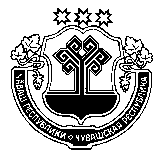 ЧУВАШСКАЯ РЕСПУБЛИКА ВУРНАРСКИЙ РАЙОН  КЕСЕН КИПЕКЯЛ ПОСЕЛЕНИЙЕНДЕПУТАТСЕН ПУХĂВĚ ЙЫШАНУ «28» =.ртме 2018      №33-2             К.=.н Кипек салиСОБРАНИЕ ДЕПУТАТОВ МАЛОЯУШСКОГО СЕЛЬСКОГОПОСЕЛЕНИЯ ТРЕТЬЕГО СОЗЫВАРЕШЕНИЕ«28» июня 2018г.   № 33-2с. МАЛЫЕ ЯУШИ